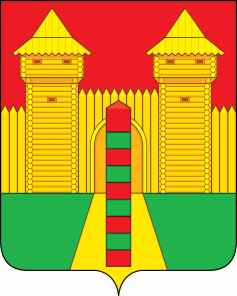 АДМИНИСТРАЦИЯ  МУНИЦИПАЛЬНОГО  ОБРАЗОВАНИЯ «ШУМЯЧСКИЙ   РАЙОН» СМОЛЕНСКОЙ  ОБЛАСТИПОСТАНОВЛЕНИЕот 30.12.2022г. № 595          п. ШумячиНа основании Федеральных законов от 09.02.2009 № 8-ФЗ «Об обеспечении доступа к информации о деятельности государственных органов и органов местного самоуправления», от 06.10.2003 № 131-ФЗ «Об общих принципах организации местного самоуправления в Российской Федерации», в соответствии с Уставом муниципального образования «Шумячский район» Смоленской области  Администрация муниципального образования «Шумячский район» Смоленской областиП О С Т А Н О В Л Я Е Т:1. Утвердить: 1.1. Положение о порядке формирования, размещения и обеспечения доступа к официальной информации о деятельности органов местного самоуправления муниципального образования «Шумячский район» Смоленской области (приложение 1).1.2. Периодичность актуализации информации на официальном сайте   муниципального образования «Шумячский район» Смоленской области  (приложение 2).1.3. Перечень предоставляемой информации о деятельности органов местного самоуправления муниципального образования «Шумячский район» Смоленской области (приложение 3).2. Контроль за исполнением настоящего постановления возложить на управляющего делами Администрации муниципального образования «Шумячский район» Смоленской области Глава муниципального образования     «Шумячский район» Смоленской области                                           А.Н. Васильев                                                    Приложение 1Положение о порядке формирования, размещения и обеспечения доступа к официальной информации о деятельности органов местного самоуправления муниципального образования «Шумячский район» Смоленской области1. Общие положения1.1. Настоящее Положение о порядке формирования, размещения и обеспечения доступа к официальной информации о деятельности органов местного самоуправления муниципального образования «Шумячский район» Смоленской области  (далее - Положение) разработано в соответствии с Федеральными законами от 09.02.2009 № 8-ФЗ «Об обеспечении доступа к информации о деятельности государственных органов и органов местного самоуправления», от 06.10.2003 № 131-ФЗ «Об общих принципах организации местного самоуправления в Российской Федерации» и определяет порядок формирования, размещения и обеспечения доступа к официальной информации о деятельности органов местного самоуправления муниципального образования «Шумячский район» Смоленской области (далее – муниципальное образование).1.2.  Действие настоящего Положения не распространяется на отношения, связанные с обеспечением доступа к персональным данным, обработка которых осуществляется органами местного самоуправления и должностными лицами.1.3. Доступ к информации о деятельности органов местного самоуправления и должностных лиц (далее также информация) ограничивается в случаях, если указанная информация отнесена в установленном федеральным законом порядке к сведениям, составляющим государственную или иную охраняемую законом тайну.1.4. Понятия, используемые в настоящем Положении, применяются в значениях, установленных Федеральным законом от 09.02.2009 № 8-ФЗ «Об обеспечении доступа к информации о деятельности государственных органов и органов местного самоуправления».1.5. Доступ к информации о деятельности органов местного самоуправления может обеспечиваться следующими способами:1) обнародование (опубликование) информации о своей деятельности в средствах массовой информации;2) размещение информации о своей деятельности в сети Интернет на официальном сайте Администрации муниципального образования (далее - официальный сайт);3) размещение информации о своей деятельности в помещениях, занимаемых органами местного самоуправления, и в иных отведенных для этих целей местах, также через библиотечные и архивные фонды;4) присутствие граждан (физических лиц), в том числе представителей организаций (юридических лиц), общественных объединений, государственных органов и органов местного самоуправления, на заседаниях коллегиальных органов местного самоуправления;5) предоставление пользователям информацией по их запросу;6) другие способы, предусмотренные законами и (или) иными нормативными правовыми актами.1.6. Информация о деятельности органов местного самоуправления может предоставляться в устной форме и в виде документированной информации, в том числе в виде электронного документа.Информация о деятельности органов местного самоуправления в устной форме предоставляется пользователям информацией во время личного приема.В устной форме по телефонам  предоставляется также краткая информация о деятельности органов местного самоуправления  справочного характера, в том числе о порядке получения информации, почтовый адрес, номера телефонов для справок, фамилии, имена, отчества руководителя, заместителей руководителя, руководителей структурных подразделений Администрации  муниципального  образования  «Шумячский  район»  Смоленской  области  (далее – Администрация) по основным направлениям деятельности, режим работы должностных лиц, график приема населения должностными лицами, сведения о проезде к указанным местам приема.2. Организация доступа к информации о деятельности органовместного самоуправления и должностных лиц. Основныетребования при обеспечении доступа к этой информации2.1. Организацию доступа к информации о деятельности органов местного самоуправления обеспечивают в пределах своих полномочий  должностные лица и структурные подразделения Администрации.2.2. Основными требованиями при обеспечении доступа к информации о деятельности органов местного самоуправления являются:1) достоверность предоставляемой информации;2) соблюдение сроков и порядка предоставления информации;3)изъятие из предоставляемой информации сведений, относящихся к информации ограниченного доступа;4) создание организационно-технических и других условий, необходимых для реализации права на доступ к информации.2.3. В целях обеспечения права пользователей информацией на доступ к информации органы местного самоуправления принимают меры по защите этой информации в соответствии с законодательством Российской Федерации.3. Предоставление информации о деятельности органовместного самоуправления 3.1. Предоставление средствам массовой информации сведений о деятельности органов местного самоуправления осуществляется в следующем порядке:3.1.1. Обнародование (опубликование) информации осуществляется в соответствии с законодательством Российской Федерации о средствах массовой информации, за исключением случаев:- если для отдельных видов информации о деятельности органов местного самоуправления  законодательством Российской Федерации, законодательством Смоленской области, муниципальными правовыми актами предусматриваются требования к опубликованию такой информации, то ее опубликование осуществляется с учетом этих требований;- официальное опубликование муниципальных правовых актов, затрагивающих права, свободы и обязанности человека и гражданина, осуществляется в соответствии с установленным законодательством Российской Федерации, Уставом муниципального образования, иными муниципальными правовыми актами порядком их официального опубликования.Официальное опубликование муниципальных правовых актов осуществляется в газете «За урожай»3.1.2. Позицию органов местного самоуправления по вопросам их деятельности имеют право доводить до сведения средств массовой информации:- Глава муниципального образования;- заместители Главы муниципального образования;-руководители  структурных  подразделений  Администрации; -иные работники органов местного самоуправления, уполномоченные вышеуказанными должностными лицами.3.1.3. Уполномоченным органом, на который возлагаются обязанности по обеспечению взаимодействия со средствами массовой информации по вопросам предоставления информации о деятельности органов местного самоуправления  является  Сектор  по информационной  политике  Администрации  муниципального  образования «Шумячский  район»  Смоленской  области  (далее – Сектор). Информация о деятельности органов местного самоуправления передается средствам массовой информации уполномоченным органом  или по согласованию с ним иными работниками соответствующего органа.3.2. Работники органов местного самоуправления муниципального образования  предоставляют сведения средствам массовой информации по запросам, обеспечивая ее полноту, достоверность и отсутствие в ней конфиденциальных сведений, сведений, составляющих государственную тайну, а также информации, предназначенной для служебного пользования.3.3. Размещение информации  на официальном сайте:3.3.1 Наряду с информацией, указанной в перечнях информации, органы местного самоуправления имеют право размещать на  официальных  сайтах  иную информацию о своей деятельности в соответствии с целями и задачами своей деятельности с учетом требований Федерального закона от 09.02.2009 № 8-ФЗ «Об обеспечении доступа к информации о деятельности государственных органов и органов местного самоуправления».3.4. Присутствие граждан, представителей организаций (юридических лиц), общественных объединений, государственных органов и органов местного самоуправления на заседаниях коллегиальных органов местного самоуправления:3.4.1. Администрация обеспечивает возможность присутствия граждан, представителей организаций (юридических лиц), общественных объединений, государственных органов и органов местного самоуправления на заседаниях своих коллегиальных органов в соответствии с положениями об этих органах, за исключением случаев, когда заседания проводятся в закрытом формате.3.5. На информационных стендах и (или) других технических средствах аналогичного назначения в помещениях, занимаемых органами местного самоуправления, для ознакомления пользователей информацией с текущей информацией размещается следующая информация:3.5.1. Порядок работы органа местного самоуправления, должностного лица, включая порядок приема граждан (физических лиц), в том числе представителей организаций (юридических лиц), общественных объединений и органов местного самоуправления.3.5.2. Условия и порядок получения информации.3.5.3. Иные сведения, необходимые для оперативного информирования пользователей информацией.4. Ответственность за нарушение порядка доступак информации о деятельности органов местного самоуправления4.1. Должностные лица органов местного самоуправления и подведомственных организаций, виновные в нарушении права на доступ к информации, несут ответственность в соответствии с законодательством Российской Федерации.4.2. Контроль за обеспечением доступа к информации осуществляют руководители соответствующих органов местного самоуправления.Приложение 2Периодичность актуализации информации на официальном сайте муниципального образования «Шумячский район» Смоленской области В целях обеспечения доступа граждан к официальной информации о деятельности органов местного самоуправления муниципального образования «Шумячский район» Смоленской области устанавливается следующая периодичность актуализации информации на официальном сайте органов местного самоуправления:1. Общая информация, в том числе:1.1. Наименование и структура, почтовый адрес, адрес электронной почты, номера телефонов - поддерживается в актуальном состоянии, актуализируются в течение 1 рабочего дня с момента их изменения;1.2. Сведения о полномочиях, задачах и функциях, в том числе структурных подразделений Администрации, а также перечень законов и иных нормативных правовых актов, определяющих эти полномочия, задачи и функции - поддерживается в актуальном состоянии, актуализируются в течение 3 рабочих дней с момента их изменения;1.3. Сведения о руководителях органов местного самоуправления, их структурных подразделений, муниципальных служащих и работниках органов местного самоуправления - поддерживается в актуальном состоянии, актуализируются в течение 3 рабочих дней с момента их изменения.2. Информация о нормотворческой деятельности органов местного самоуправления, должностных лиц, в том числе:2.1. Изданные муниципальные правовые акты, включая сведения о внесении в них изменений, признании их утратившими силу, признание их судом недействующими - в течение 5 рабочих дней со дня подписания, а также сведения о государственной регистрации нормативных правовых актов в случаях, установленных законодательством Российской Федерации - в течение 5 рабочих дней со дня их поступления из регистрирующего органа;2.2. Установленные формы обращений, заявлений и иных документов, принимаемых органами местного самоуправления, должностными лицами к рассмотрению - в течение 5 рабочих дней.3. Информация о состоянии защиты населения и территории от чрезвычайных ситуаций и принятых мерах по обеспечению их безопасности, о прогнозируемых и возникших чрезвычайных ситуациях, о приемах и способах защиты населения от них, а также иная информация, подлежащая доведению до сведения граждан и организаций в соответствии с законодательством - поддерживается в актуальном состоянии, актуализируются в течение 1 рабочего дня с момента их изменения.4. Информация о кадровом обеспечении органов местного самоуправления, в том числе:4.1. Порядок поступления граждан на муниципальную службу - поддерживается в актуальном состоянии, актуализируются в течение 3 рабочих дней с момента их изменения;4.2. Сведения о вакантных должностях муниципальной службы, имеющихся в органах местного самоуправления - поддерживается в актуальном состоянии, актуализируются в течение 3 рабочих дней с момента образования вакантной должности;4.3. Квалификационные требования к кандидатам на замещение вакантных должностей муниципальной службы - поддерживается в актуальном состоянии, актуализируются в течение 3 рабочих дней с момента их изменения;4.4. Условия замещение вакантных должностей муниципальной службы - поддерживается в актуальном состоянии, актуализируются в течение 3 рабочих дней с момента образования вакантной должности;4.5. Номера телефонов, по которым можно получить информацию по вопросу замещения вакантных должностей в органах местного самоуправления - поддерживается в актуальном состоянии, актуализируются в течение 1 рабочего дня с момента их изменения.5. Иная информация, размещаемая на  официальном  сайте в соответствии с требованиями Федерального закона от 09.02.2009 № 8-ФЗ «Об обеспечении доступа к информации о деятельности государственных органов и органов местного самоуправления» подлежит актуализации не позднее 7 рабочих дней с момента ее изменения.Приложение  3Перечень предоставляемой информации о деятельности органов местного самоуправления муниципального образования «Шумячский район» Смоленской области1. Информация о деятельности органов местного самоуправления муниципального образования «Шумячский район» Смоленской области, размещаемая на официальных сайтах в зависимости от сферы деятельности  содержит:1.1. Общую информация об органе местного самоуправления, в том числе:1.1.1. Наименование и структура органа местного самоуправления, почтовый адрес, адрес электронной почты (при наличии), номера телефонов справочных служб органа местного самоуправления;1.1.2. Сведения о полномочиях органа местного самоуправления, задачах и функциях структурных подразделений указанного органа, а также перечень законов и иных нормативных правовых актов, определяющих эти полномочия, задачи и функции;          1.1.3. Перечень подведомственных организаций (при наличии), сведения об их задачах и функциях, а также почтовые адреса, адреса электронной почты (при наличии), номера телефонов справочных служб подведомственных организаций, информацию об официальных сайтах и официальных              страницах подведомственных  организаций (при наличии)  с  электронными адресами официальных  сайтов  и указателями данных страниц в сети «Интернет»;1.1.4. Сведения о руководителях  органов  местного  самоуправления,  руководителях  структурных подразделений  Администрации, руководителях подведомственных организаций (фамилии, имена, отчества, а также при согласии указанных лиц иные сведения о них);1.1.5. Перечни информационных систем, банков данных, реестров, регистров, находящихся в ведении органа местного самоуправления, подведомственных организаций;1.1.6. Сведения о средствах массовой информации, учрежденных органом местного самоуправления;          1.1.7. Информацию  об официальных страницах органа   местного  самоуправления  (при  наличии)  с  указателями  данных страниц в сети «Интернет»;          1.1.8.Проведенных органом местного самоуправления   или   подведомственными  организациями  опросах  и  иных мероприятиях,  связанных  с  выявлением  мнения граждан (физических лиц), материалы   по   вопросам,  которые  выносятся органом   местного   самоуправления   на   публичное   слушание  и  (или) общественное    обсуждение,   и   результаты   публичных   слушаний   или общественных  обсуждений,  а  также  информацию  о  способах  направления гражданами (физическими лицами) своих предложений в электронной форме;          1.1.9. Информацию  о проводимых органом местного самоуправления   публичных   слушаниях   и   общественных  обсуждениях  с использованием Единого портала          2.1. Информация о нормотворческой деятельности органа местного самоуправления, в том числе:2.1.1. Муниципальные правовые акты, изданные органом местного самоуправления, включая сведения о внесении в них изменений, признании их утратившими силу, признании их судом недействующими, а также сведения о государственной регистрации нормативных правовых актов, муниципальных правовых актов в случаях, установленных законодательством Российской Федерации;2.1.2. Тексты проектов муниципальных правовых актов, внесенных в представительные органы муниципальных образований;2.1.3. Информация о закупках товаров работ, услуг для обеспечения государственных и муниципальных нужд в соответствии с законодательством Российской Федерации о контрактной системе в сфере закупок товаров, работ, услуг для обеспечения государственных и муниципальных нужд;2.1.4. Административные регламенты, стандарты муниципальных услуг;2.1.5. Установленные формы обращений, заявлений и иных документов, принимаемых органом местного самоуправления к рассмотрению в соответствии с законами и иными нормативными правовыми актами, муниципальными правовыми актами;2.1.6. Порядок обжалования нормативных правовых актов и иных решений, принятых органами местного самоуправления, муниципальных правовых актов;3.1. Информация об участии органа местного самоуправления в целевых и иных программах, международном сотрудничестве, включая официальные тексты соответствующих международных договоров Российской Федерации, а также о мероприятиях, проводимых органом местного самоуправления, в том числе сведения об официальных визитах и о рабочих поездках руководителей и официальных делегаций органа местного самоуправления.4.1. Информация о состоянии защиты населения и территорий от чрезвычайных ситуаций и принятых мерах по обеспечению их безопасности, о прогнозируемых и возникших чрезвычайных ситуациях, о приемах и способах защиты населения от них, а также иная информация, подлежащая доведению органом местного самоуправления до сведения граждан и организаций в соответствии с федеральными законами, законами субъектов Российской Федерации.5.1. Информация о результатах проверок, проведенных органом местного самоуправления, подведомственными организациями в пределах их полномочий, а также о результатах проверок, проведенных в органе местного самоуправления, подведомственных организациях:6.1. Тексты и (или) видеозаписи официальных выступлений и заявлений руководителей и заместителей руководителей органа местного самоуправления.          7.1. Статистическая информация о деятельности органа местного самоуправления, в том числе:7.1.1. Статистические данные и показатели, характеризующие состояние и динамику развития экономической, социальной и иных сфер жизнедеятельности, регулирование которых отнесено к полномочиям органа местного самоуправления;7.1.2. Сведения об использовании органом местного самоуправления, подведомственными организациями выделяемых бюджетных средств;7.1.3. Сведения о предоставленных организациям и индивидуальным предпринимателям льготах, отсрочках, рассрочках, о списании задолженности по платежам в бюджеты бюджетной системы муниципального образования «Шумячский район» Смоленской области.8.1. Информация о кадровом обеспечении, органа местного самоуправления, в том числе:8.1.1. Порядок поступления граждан на муниципальную службу;8.1.2. Сведения о вакантных должностях муниципальной службы, имеющихся в органе местного самоуправления;8.1.3. Квалификационные требования к кандидатам на замещение вакантных должностей муниципальной службы;8.1.4. Условия и результаты конкурсов на замещение вакантных должностей муниципальной службы;8.1.5. Номера телефонов, по которым можно получить информацию по вопросу замещения вакантных должностей в органе местного самоуправления;9.1. Перечень образовательных организаций, подведомственных органу местного самоуправления (при наличии), с указанием почтовых адресов образовательных учреждений, а также номеров телефонов, по которым можно получить информацию справочного характера об этих образовательных организациях.10.1. Информация о работе органа местного самоуправления с обращениями граждан (физических лиц), организаций (юридических лиц), общественных объединений, органов местного самоуправления, в том числе:10.1.1. Порядок и время приема граждан (физических лиц), в том числе представителей организаций (юридических лиц), общественных объединений, органов местного самоуправления, порядок рассмотрения их обращений с указанием актов, регулирующих эту деятельность;10.1.2. Фамилия, имя и отчество руководителя подразделения или иного должностного лица, к полномочиям которого отнесены организация приема лиц,  обеспечение рассмотрения их обращений, а также номер телефона, по которому можно получить информацию справочного характера;10.1.3. Обзоры обращений лиц, указанных в подпункте «а» настоящего пункта, а также обобщенная информация о результатах рассмотрения этих обращений и принятых мерах.          2. Информация   о   деятельности   подведомственных   организаций, размещаемая   указанными   организациями   на   официальных   сайтах,   в зависимости от сферы деятельности указанной организации содержит:          2.1. Общую информацию о подведомственной организации, в том числе:          2.1.1. Наименование  и  структуру  подведомственной организации, почтовый  адрес,   адрес   электронной   почты   (при  наличии),  номера  телефонов  справочных служб,  а  также  информацию  о  наличии официальной страницы подведомственной   организации   с  указателем  данной  страницы  в  сети  «Интернет»;          2.1.2. Сведения  о  полномочиях,  задачах  и  функциях  подведомственной организации,  ее  структурных  подразделений,  а также перечень законов и  иных  нормативных  правовых  актов, определяющих эти полномочия, задачи и  функции;         2.1.3. Сведения   о   руководителях   подведомственной  организации,  ее структурных   подразделений   (фамилии,  имена,  отчества,  а  также  при согласии указанных лиц иные сведения о них);         2.2.  Иную  информацию,  в  том  числе  о  деятельности  государственных органов,  органов  местного самоуправления и подведомственных организаций  с учетом требований настоящего Федерального закона.Об утверждении Положения о порядке формирования, размещения и обеспечения доступа к официальной информации о деятельности органов местного самоуправления муниципального образования «Шумячский район» Смоленской области